Unsere Quelleder Kraftort HimmelbachHier hat alles begonnen, auf der Alp Himmelbach. Sie ist unsere Naturwunderregion, unser Kraftort und so typisch urschweizerisch, wie es Gott nur erschaffen konnte. Das Blau des Himmels, die Echos der Natur, die Rohheit der Berge und die Sinnlichkeit des Grüns – das alles ist geradezu geschaffen dafür, hier natürliche und gesunde Produkte zu kreieren. Unberührt, unaufgeregt und gesund wie unsere geliebte Heimat ist auch die Himmelbach GmbH. Sie verkörpert unsere Ideologien als Schweizer Unternehmer. Natur und Natürlichkeit sind Basis unseres Erfolgs und auch die Inhalte unserer Produkte. Für jeden neuen Kunden pflanzen wir einen Baum, um Mutter Erde Gutes zu tun. So tickt Himmelbach. Die Marke aus dem Ort, wo die Magie des Himmels das Muotathal küsst.www.urkur.ch#darmreinigung #darmmitcharme #darmgesundheit #darmsanierung #darmgesund #darmflora #darmkur #darm #stoffwechselkurschweiz #gewichtverlieren #abnehmen #vitalpaket #mikronährstoffe #gesundleben #stoffwechselkur #nahrungsergänzung #stoffwechsel #vitalersein #veganfood #gesundlebengesundbleiben #schweizerprodukt #mikronährstoffwissen #nahrungsergänzungsmittel #besserschlafen #leistungsteigern #mikronährstoffberatung #vegan #stoffwechselankurbeln #mikronährstoffecoach #nahrungsergänzungen #nahrungserganzungsmittel #veganlife #nahrungsergänzungmittel #nahrungsergänzungsproduktDie Anwendung der Ur-Kur, herrlich unkompliziert und gut in den Alltag integrierbar 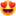 Wertvolle Inhalte mit wertvollen EffektenDie Ur-Kur der Urschweizer Marke Himmelbach entgiftet, sättigt und vitalisiert das gesamte Verdauungssystem. Der körpereigene Zellschutz wird verbessert, der Stoffwechsel angeregt und das Immunsystem gestärkt. Bei regelmässiger Anwendung hat die Ur-Kur auch einen positiven Einfluss auf die Regulierung des Blutdrucks. Und so funktionierts:https://www.urkur.ch/anwendung/Lass dich von uns begeisternUnsere Innerschweizer Ur-Kur tut allen gutUnser biologisches Power-Paket aus der Urschweiz ist geschaffen für das moderne Leben. Für Menschen mit Dauerstress, Verdauungs- oder Gewichtsproblemen, für Sportsfreunde, Jugendlichen mit schlechten Essgewohnheiten, Frauen mit Antibabypille, Senioren und allen, die unter psychischen Problemen leiden. Die Ur-Kur ist kalorienarm und appetitregulierend.Jo MartyJo Marty ist unser Experte für die Produkte-Entwicklung bei Himmelbach. Sein Fachwissen führt zu den einzigartigen Himmelbach-Produkten mit rein natürlichen Inhaltsstoffen. Er ist ein international ausgewiesener Autor, Referent und Experte im Bereich der Komplementärmedizin, der Biochemie sowie der Gemmo-Therapie. Im Nebenamt ist Jo Marty Präsident der Schweizerischen Vereinigung für Biochemie nach Dr. Schüssler sowie Mitleiter des Europäischen Instituts für Biochemie, Sundern/DE. Seine langjährigen Erfahrungen als Ausbildungsleiter, Coach, Kommunikationstrainer, Organisations-, Personal- und Lernberater kommen ihm in seinem heutigen Tätigkeitsgebiet zugute.www.urkur.ch#darmreinigung #darmmitcharme #darmgesundheit #darmsanierung #darmgesund #darmflora #darm #darmkur #stoffwechselkurschweiz #gewichtverlieren #abnehmen #vitalpaket #mikronährstoffe #gesundleben #stoffwechselkur #nahrungsergänzung #stoffwechsel #vitalersein #veganfood #gesundlebengesundbleiben #schweizerprodukt #mikronährstoffwissen #nahrungsergänzungsmittel #besserschlafen #leistungsteigern #mikronährstoffberatung #vegan #stoffwechselankurbeln #mikronährstoffecoach #nahrungsergänzungen #nahrungserganzungsmittel #nahrungsergänzungmittel #nahrungsergänzungsproduktDas 360° Nährstoffpaket| Natur-Amino-PlusDer Natur-Amino-Plus-Shake der Ur-Kur beinhaltet ein komplettes Aminosäuren Profil. Ein wahrer Zellbooster, der die Regeneration verbessert, den Fettstoffwechsel verstärkt den Kohlenhydratstoffwechsel.#darmreinigung #darmmitcharme #darmgesundheit #darmsanierung #darmgesund #darmflora #darmkur #darm #stoffwechselkurschweiz #gewichtverlieren #abnehmen #vitalpaket #mikronährstoffe #gesundleben #stoffwechselkur #nahrungsergänzung #stoffwechsel #vitalersein #veganfood #gesundlebengesundbleiben #schweizerprodukt #mikronährstoffwissen #nahrungsergänzungsmittel #besserschlafen #leistungsteigern #mikronährstoffberatung #vegan #stoffwechselankurbeln #nahrungsergänzungen #nahrungsergänzungsproduktzündet den Turbo im Körper | Vital-PowerUr-Kur Vital-Power-Kapseln beinhalten präzise aufeinander abgestimmte Gewürze, Mineralstoffe, Vitamine und Spurenelemente. Sie sind ein natürlicher Turbo für eine effektive Stoffwechsel-Anregung.www.urkur.ch#darmreinigung #darmmitcharme #darmgesundheit #darmsanierung #darmgesund #darmflora #darmkur #darm #stoffwechselkurschweiz #gewichtverlieren #abnehmen #vitalpaket #mikronährstoffe #gesundleben #stoffwechselkur #nahrungsergänzung #stoffwechsel #vitalersein #veganfood #gesundlebengesundbleiben #schweizerprodukt #mikronährstoffwissen #nahrungsergänzungsmittel #besserschlafen #leistungsteigern #mikronährstoffberatung #vegan #stoffwechselankurbeln #mikronährstoffecoach #nahrungsergänzungen #nahrungsergänzungsproduktOmega 3 Power in Bio-Qualität LeindotterölDas Ur-Kur Leindotteröl in Bio-Qualität wird vom Körper optimal aufgenommen. Seine pure Omega-3 Power sorgt für besseren Zellschutz und hat einen äusserst positiven Effekt auf Verdauung, Nerven und Herz-Kreislaufsystem. Auch kleinste Gefässe lieben Leindotteröl, das sich positiv auf das Verdauungssystem, auf Blutdruck und Blutzuckerwerte auswirkt. Nimm es täglich und es fliesst in deinem Körper.www.urkur.ch#darmreinigung #darmmitcharme #darmgesundheit #darmsanierung #darmgesund #darmflora #darmkur #darm #stoffwechselkurschweiz #gewichtverlieren #abnehmen #vitalpaket #mikronährstoffe #gesundleben #stoffwechselkur #nahrungsergänzung #stoffwechsel #vitalersein #gesundlebengesundbleiben #schweizerprodukt #mikronährstoffwissen #nahrungsergänzungsmittel #besserschlafen #leistungsteigern #mikronährstoffberatung #vegan #stoffwechselankurbeln #mikronährstoffecoach #nahrungsergänzungen #nahrungsergänzungsproduktDie Ur-Kur von HimmelbachDie Mineralstoffe, Vitamine und Aminosäuren der Ur-Kur fördern Durchblutung und Entgiftung und schmieren die Darmschleimhaut. Zellschutz und Fettverbrennung werden gefördert, dadurch können sich Verdauung und Gewicht besser regulieren. Ein gesunder Darm ist ein Garant für ein starkes Immunsystem. Lernt in den nächsten Tagen unser power Trio näher kennen 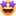 Weitere Infos findet ihr unter www.urkur.ch#darmreinigung #darmmitcharme #darmgesundheit #darmsanierung #darmgesund #darmflora #darmkur #darm #stoffwechselkurschweiz #gewichtverlieren #abnehmen #vitalpaket #mikronährstoffe #gesundleben #stoffwechselkur #nahrungsergänzung #stoffwechsel #vitalersein #veganfood #gesundlebengesundbleiben #schweizerprodukt #mikronährstoffwissen #nahrungsergänzungsmittel #besserschlafen #mikronährstoffberatung #vegan #stoffwechselankurbeln #mikronährstoffecoach #nahrungsergänzungen #nahrungserganzungsmittel #nahrungsergänzungmittel #nahrungsergänzungsproduktDIE URKUR ist da!Gesundheit beginnt im Darm. Die URKUR bietet hierfür die Basis. Mit den 100% natürlichen Inhaltsstoffen werden genau die richtigen Vital-und Mikronährstoffe geliefert. Das monatliche Kurpaket beinhaltet zudem Tipps und Informationen zu Bewegung, Training und auch der Ernährung.Die URKUR ist für jeden das richtige Paket, wenn Gesundheit, Vitalität und eine Leistungsfähigkeit bis ins Alter Ziel ist.Mehr Infos und Bestellung unter: www.urkur.ch#stoffwechselkurschweiz #gewichtverlieren #abnehmen #vitalpaket #mikronährstoffe #gesundleben #stoffwechselkur #nahrungsergänzung #stoffwechsel #vitalersein #veganfood #gesundlebengesundbleiben #schweizerprodukt #mikronährstoffwissen #nahrungsergänzungsmittel #besserschlafen #leistungsteigern #mikronährstoffberatung #vegan #stoffwechselankurbeln #mikronährstoffecoach #nahrungsergänzungen #nahrungserganzungsmittel #nahrungsergänzungmittel #veganlife #nahrungsergänzungsprodukt #darm #darmkur #darmflora #darmgesund #darmsanierung #darmreinigung #darmmitcharme #darmgesundheit